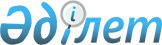 Қазақстан Республикасы Үкіметінің 1999 жылғы 23 қазандағы N 1592 қаулысына өзгеріс енгізу және Қазақстан Республикасы Үкіметінің 1998 жылғы 16 маусымдағы N 543 қаулысының күші жойылды деп тану туралы
					
			Күшін жойған
			
			
		
					Қазақстан Республикасы Үкіметінің 2000 жылғы 8 қарашадағы N 1683 қаулысы. Күші жойылды - Қазақстан Республикасы Үкіметінің 2015 жылғы 16 наурыздағы № 143 қаулысымен

      Ескерту. Күші жойылды - ҚР Үкіметінің 16.03.2015 № 143 қаулысымен (алғашқы ресми жарияланған күнінен кейін күнтізбелік он күн өткен соң қолданысқа енгізіледі).      Қазақстан Республикасының Үкіметі қаулы етеді: 

      1. "Алкоголь өніміне ең төменгі бағалар белгілеу туралы" Қазақстан Республикасы Үкіметінің 1999 жылғы 23 қазандағы N 1592 P991592_ қаулысына (Қазақстан Республикасының ПҮКЖ-ы, 1999 ж., N 49, 475-құжат) мынадай өзгеріс енгізілсін:

      көрсетілген қаулының қосымшасындағы екінші және үшінші бағандар алынып тасталсын.

      2. "Алкогольді өнімдердің айналымын реттеу жөніндегі шаралар туралы" Қазақстан Республикасы Үкіметінің 1998 жылғы 16 маусымдағы N 543 P980543_ қаулысының (Қазақстан Республикасының ПҮКЖ-ы, 1998 ж., N 18, 159-құжат) күші жойылды деп танылсын.

      3. Осы қаулы жарияланған күнінен бастап күшіне енеді.      Қазақстан Республикасының

      Премьер-Министрі
					© 2012. Қазақстан Республикасы Әділет министрлігінің «Қазақстан Республикасының Заңнама және құқықтық ақпарат институты» ШЖҚ РМК
				